NOTES:  Fragrance Load is 25%Jasmine & Magnolia (R) Reed Diffuser(Contains: Pentadecalactone)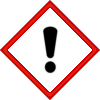 Warning:May cause an allergic skin reaction.  Harmful to aquatic life with long lasting effects.Avoid breathing vapour or dust.  Avoid release to the environment.  Wear protective gloves.  IF ON SKIN:  Wash with plenty of soap and water.  If skin irritation or rash occurs:  Get medical advice/attention.  Dispose of contents/container to approved disposal site in accordance with local regulations.Contains (E)-1-(2,6,6-Trimethyl-1,3-cyclohexadien-1-yl)-2-buten-1-one, Cinnamyl alcohol, Citronellol, Eugenol, Geraniol, Hydroxycitronellal, Linalool, Nerol, Nerolidol, Tetramethyl acetylocathydronaphthalenes, alpha-Isomethyl ionone. May produce an allergic reaction.Company Name, Company Address, Company Telephone Number